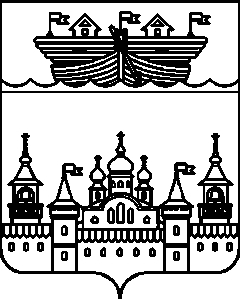 СЕЛЬСКИЙ СОВЕТНАХРАТОВСКОГО СЕЛЬСОВЕТАВОСКРЕСЕНСКОГО МУНИЦИПАЛЬНОГО РАЙОНАНИЖЕГОРОДСКОЙ ОБЛАСТИРЕШЕНИЕ23 июля 2018 года			№23О внесении изменений и дополнений в Устав Нахратовского сельсовета Воскресенского  муниципального района Нижегородской областиВ соответствии с Федеральным законом от 06 октября 2003 года №131-ФЗ «Об общих принципах организации местного самоуправления в Российской Федерации», Законами Нижегородской области от 5 ноября 2014 года № 150-З «О закреплении за сельскими поселениями Нижегородской области вопросов местного значения», от 5 ноября 2014 года № 152-З «Об отдельных вопросах организации местного самоуправления в Нижегородской области», в целях приведения Устава Нахратовского сельсовета Воскресенского муниципального района в соответствие с действующим законодательствомСельский Совет решил:1.Принять изменения и дополнения в Устав Нахратовского сельсовета Воскресенского муниципального района Нижегородской области согласно приложению.2.Направить прилагаемые изменения и дополнения в Устав Нахратовского сельсовета Воскресенского муниципального района Нижегородской области на государственную регистрацию в Главное управление Министерства юстиции Российской Федерации по Нижегородской области.3.Обнародовать настоящее решение после его государственной регистрации путем вывешивания в общедоступных для населения местах.4.Настоящее решение вступает в силу после его обнародования, за исключением  пунктов 13, 14 части 2 статьи 41.1 Устава вступающих в силу с 28 июня 2018 года.Глава местного самоуправления  					Н. Л. МедведеваПРИЛОЖЕНИЕк решению сельского СоветаНахратовского  сельсоветаВоскресенского муниципального района Нижегородской областиОт 23.07.2018 №231. Пункты 17 части 1 статьи 4 «Вопросы местного значения сельсовета» изложить в следующей редакции:«17) утверждение правил благоустройства территории сельсовета, осуществление контроля за их соблюдением, организация благоустройства территории сельсовета в соответствии с указанными правилами, а также организация использования, охраны, защиты, воспроизводства городских лесов, лесов особо охраняемых природных территорий, расположенных в границах населенных пунктов сельсовета;2. В статье 4.1 «Права органов местного самоуправления сельсовета на решение вопросов, не отнесенных к вопросам местного значения поселений»:а) Пункт 12 части 1 исключить;б) Часть 1 статьи 4.1 дополнить пунктом 16 в следующей редакции:«16) Оказание содействия развитию физической культуры и спорта инвалидов, лиц с ограниченными возможностями здоровья, адаптивной физической культуры и адаптивного спорта.»3. Пункт 11 статьи 6 «Формы непосредственного осуществления населением сельсовета местного самоуправления изложить в следующей редакции:«11) публичные слушания, общественные обсуждения;»4. Статью 14.1 «Сход граждан» изложить в следующей редакции:«1. В случаях, предусмотренных Федеральным законом от 06.10.2003 года №131 «Об общих принципах организации местного самоуправления в Российской Федерации», сход граждан может проводиться:1) в населенном пункте по вопросу изменения границ сельсовета в состав, которого входит указанный населенный пункт, влекущего отнесение территории указанного населенного пункта к территории другого сельсовета;2) в населенном пункте, входящем в состав сельсовета, по вопросу введения и использования средств самообложения граждан на территории данного населенного пункта;3) в сельском населенном пункте по вопросу выдвижения кандидатуры старосты сельского населенного пункта, а также по вопросу досрочного прекращения полномочий старосты сельского населенного пункта. 1.1. В сельском населенном пункте сход граждан также может проводиться в целях выдвижения кандидатур в состав конкурсной комиссии при проведении конкурса на замещение должности муниципальной службы в случаях, предусмотренных законодательством Российской Федерации о муниципальной службе.2. Сход граждан, правомочен при участии в нем более половины обладающих избирательным правом жителей населенного пункта или сельсовета. Решение такого схода граждан считается принятым, если за него проголосовало более половины участников схода граждан.3. Проведение схода граждан обеспечивается главой сельсовета.»5. Дополнить статьей 14.2 «Староста сельского населенного пункта» следующего содержания:«Статья 14.2. Староста сельского населенного пункта»1. Для организации взаимодействия органов местного самоуправления и жителей сельского населенного пункта при решении вопросов местного значения в сельском населенном пункте, расположенном в поселении, городском округе или на межселенной территории, может назначаться староста сельского населенного пункта.2. Староста сельского населенного пункта назначается сельским Советом, в состав которого входит данный сельский населенный пункт, по представлению схода граждан сельского населенного пункта из числа лиц, проживающих на территории данного сельского населенного пункта и обладающих активным избирательным правом.3. Староста сельского населенного пункта не является лицом, замещающим государственную должность, должность государственной гражданской службы, муниципальную должность или должность муниципальной службы, не может состоять в трудовых отношениях и иных непосредственно связанных с ними отношениях с органами местного самоуправления.Законом субъекта Российской Федерации с учетом исторических и иных местных традиций может быть установлено иное наименование должности старосты сельского населенного пункта.4. Старостой сельского населенного пункта не может быть назначено лицо:1)замещающее государственную должность, должность государственной гражданской службы, муниципальную должность или должность муниципальной службы;2) признанное судом недееспособным или ограниченно дееспособным;3) имеющее непогашенную или неснятую судимость.5. Срок полномочий старосты сельского населенного пункта составляет 5 лет.Полномочия старосты сельского населенного пункта прекращаются досрочно по решению сельского Совета в состав, которого входит данный сельский населенный пункт, по представлению схода граждан сельского населенного пункта, а также в случаях, установленных пунктами 1 - 7 части 10 статьи 40 Федерального закона от 06.10.2003 N 131-ФЗ  «Об общих принципах организации местного самоуправления в Российской Федерации».6. Староста сельского населенного пункта для решения возложенных на него задач:1) взаимодействует с органами местного самоуправления, муниципальными предприятиями и учреждениями и иными организациями по вопросам решения вопросов местного значения в сельском населенном пункте;2) взаимодействует с населением, в том числе посредством участия в сходах, собраниях, конференциях граждан, направляет по результатам таких мероприятий обращения и предложения, в том числе оформленные в виде проектов муниципальных правовых актов, подлежащие обязательному рассмотрению органами местного самоуправления;3) информирует жителей сельского населенного пункта по вопросам организации и осуществления местного самоуправления, а также содействует в доведении до их сведения иной информации, полученной от органов местного самоуправления;4) содействует органам местного самоуправления в организации и проведении публичных слушаний и общественных обсуждений, обнародовании их результатов в сельском населенном пункте;5) осуществляет иные полномочия и права, предусмотренные уставом сельсовета и (или) нормативным правовым актом сельского Совета в соответствии с законом Нижегородской области.7. Гарантии деятельности и иные вопросы статуса старосты сельского населенного пункта могут устанавливаться уставом Нахратовского сельсовета и (или) нормативным правовым актом сельского Совета в соответствии с законом Нижегородской области. 6. В статье 15:а) наименование изложить в следующей редакции:«Статья 15. Публичные слушания, общественные обсуждения»;б) Пункт 1 части 3 статьи 15 изложить в следующей редакции: «1) проект устава сельсовета, а также проект муниципального правового акта о внесении изменений и дополнений в данный устав, кроме случаев, когда в устав сельсовета вносятся изменения в форме точного воспроизведения положений Конституции Российской Федерации, федеральных законов, Устава или законов Нижегородской области в целях приведения данного устава в соответствие с этими нормативными правовыми актами».в) Пункт 3 части 3 статьи 15 исключить.г) Дополнить часть 3 статьи 15 пунктом 3.1. в следующей редакции:«3.1)проект стратегии социально-экономического развития сельсовета;»д) Часть 4 статьи 15 изложить в следующей редакции:«4.Порядок организации и проведения публичных слушаний по проектам и вопросам, указанным в части 3 настоящей статьи, определяется нормативными правовыми актами сельсовета и должен предусматривать заблаговременное оповещение жителей сельсовета, о времени и месте проведения публичных слушаний, заблаговременное ознакомление с проектом муниципального правового акта, другие меры, обеспечивающие участие в публичных слушаниях жителей сельсовета, обнародование результатов публичных слушаний, включая мотивированное обоснование принятых решений.»е) дополнить частью 5 следующего содержания:«5.По проектам генеральных планов, проектам правил землепользования и застройки, проектам планировки территории, проектам межевания территории, проектам правил благоустройства территорий, проектам, предусматривающим внесение изменений в один из указанных утвержденных документов, проектам решений о предоставлении разрешения на условно разрешенный вид использования земельного участка или объекта капитального строительства, проектам решений о предоставлении разрешения на отклонение от предельных параметров разрешенного строительства, реконструкции объектов капитального строительства, вопросам изменения одного вида разрешенного использования земельных участков и объектов капитального строительства на другой вид такого использования при отсутствии утвержденных правил землепользования и застройки проводятся общественные обсуждения или публичные слушания, порядок организации и проведения которых определяется нормативным правовым актом сельсовета с учетом положений законодательства о градостроительной деятельности.»7. Статью 23 «Полномочия сельского Совета» дополнить пунктами 24, 25 следующего содержания:«24) утверждение стратегии социально-экономического развития сельсовета.25) утверждает правила благоустройства территории сельсовета.»8. Статью 28 «Гарантии осуществления полномочий депутата сельского Совета» дополнить пунктом 5 следующего содержания:«5.Встречи депутата с избирателями проводятся в помещениях, специально отведенных местах, а также на внутридворовых территориях при условии, что их проведение не повлечет за собой нарушение функционирования объектов жизнеобеспечения, транспортной или социальной инфраструктуры, связи, создание помех движению пешеходов и (или) транспортных средств либо доступу граждан к жилым помещениям или объектам транспортной или социальной инфраструктуры. Уведомление администрации сельсовета о таких встречах не требуется. При этом депутат вправе предварительно проинформировать администрацию сельсовета о дате и времени их проведения.Администрация сельсовета определяет специально отведенные места для проведения встреч депутатов с избирателями, а также определяют перечень помещений, предоставляемых администрацией сельсовета для проведения встреч депутатов с избирателями, и порядок их предоставления.Встречи депутата с избирателями в форме публичного мероприятия проводятся в соответствии с законодательством Российской Федерации о собраниях, митингах, демонстрациях, шествиях и пикетированиях.Воспрепятствование организации или проведению встреч депутата с избирателями в форме публичного мероприятия, определяемого законодательством Российской Федерации о собраниях, митингах, демонстрациях, шествиях и пикетированиях, влечет за собой административную ответственность в соответствии с законодательством Российской Федерации.»9.Дополнить статью 31 «Досрочное прекращение полномочий главы местного самоуправления» частью 4 следующего содержания:«4.В случае досрочного прекращения полномочий главы местного самоуправления избрание главы местного самоуправления, осуществляется не позднее чем через шесть месяцев со дня такого прекращения полномочий.При этом если до истечения срока полномочий сельского Совета осталось менее шести месяцев, избрание главы местного самоуправления из состава сельского Совета осуществляется на первом заседании вновь избранного сельского Совета.»10. В статье 41 «Порядок принятия Устава сельсовета, внесения изменений и дополнений в настоящий Устав»:1) Абзац 2 части 7 статьи изложить в новой редакции:«Изменения и дополнения, внесенные в настоящий Устав и изменяющие структуру органов местного самоуправления, разграничение полномочий между органами местного самоуправления (за исключением случаев приведения устава сельсовета в соответствие с федеральными законами, а также изменения полномочий, срока полномочий, порядка избрания выборных должностных лиц местного самоуправления), вступают в силу после истечения срока полномочий сельского Совета, принявшего муниципальный правовой акт о внесении указанных изменений и дополнений в настоящий Устав.»Изменения и дополнения, внесенные в Устав, и предусматривающие создание контрольно-счетного органа муниципального образования, подлежат официальному опубликованию (обнародованию) после их государственной регистрации и вступают в силу после их официального опубликования (обнародования).»2) Дополнить частью 7.1. следующего содержания:«7.1.Изменения и дополнения в устав сельсовета вносятся муниципальным правовым актом, который может оформляться:1)решением сельского Совета, подписанным главой местного самоуправления;2)отдельным нормативным правовым актом, принятым сельским Советом и подписанным главой местного самоуправления. В этом случае на данном правовом акте проставляются реквизиты решения сельского Совета о его принятии. Включение в такое решение сельского Совета переходных положений и (или) норм о вступлении в силу изменений и дополнений, вносимых в устав сельсовета, не допускается.»3) Дополнить частью 9  следующего содержания: «9. Изложение устава сельсовета в новой редакции муниципальным правовым актом о внесении изменений и дополнений в устав сельсовета не допускается. В этом случае принимается новый устав сельсовета, а ранее действующий устав сельсовета и муниципальные правовые акты о внесении в него изменений и дополнений признаются утратившими силу со дня вступления в силу нового устава сельсовета.»11. Дополнить статьей 41.1 следующего содержания:«Статья 41.1. Содержание правил благоустройства территории сельсовета.1. Правила благоустройства территории сельсовета утверждаются сельским Советом.2. Правила благоустройства территории сельсовета могут регулировать вопросы:1) содержания территорий общего пользования и порядка пользования такими территориями;2) внешнего вида фасадов и ограждающих конструкций зданий, строений, сооружений;3) проектирования, размещения, содержания и восстановления элементов благоустройства, в том числе после проведения земляных работ;4) организации освещения территории сельсовета, включая архитектурную подсветку зданий, строений, сооружений;5) организации озеленения территории сельсовета, включая порядок создания, содержания, восстановления и охраны расположенных в границах населенных пунктов газонов, цветников и иных территорий, занятых травянистыми растениями;6) размещения информации на территории сельсовета, в том числе установки указателей с наименованиями улиц и номерами домов, вывесок;7) размещения и содержания детских и спортивных площадок, площадок для выгула животных, парковок (парковочных мест), малых архитектурных форм;8) организации пешеходных коммуникаций, в том числе тротуаров, аллей, дорожек, тропинок;9) обустройства территории сельсовета в целях обеспечения беспрепятственного передвижения по указанной территории инвалидов и других маломобильных групп населения;10) уборки территории сельсовета, в том числе в зимний период;11) организации стоков ливневых вод;12) порядка проведения земляных работ;13) участия, в том числе финансового, собственников и (или) иных законных владельцев зданий, строений, сооружений, земельных участков (за исключением собственников и (или) иных законных владельцев помещений в многоквартирных домах, земельные участки под которыми не образованы или образованы по границам таких домов) в содержании прилегающих территорий; 14) определения границ прилегающих территорий в соответствии с порядком, установленным законом Нижегородской области; 15) праздничного оформления территории сельсовета;16) порядка участия граждан и организаций в реализации мероприятий по благоустройству территории сельсовета;17) осуществления контроля за соблюдением правил благоустройства территории сельсовета.3. Законом Нижегородской области могут быть предусмотрены иные вопросы, регулируемые правилами благоустройства территории сельсовета, исходя из природно-климатических, географических, социально-экономических и иных особенностей отдельных муниципальных образований.»12. В статье 42 «Порядок принятия и вступления в силу муниципальных правовых актов»:а) Часть 5 статьи 42  изложить в следующей редакции:«5. Муниципальные нормативные правовые акты, затрагивающие права, свободы и обязанности человека и гражданина, устанавливающие правовой статус организаций, учредителем которых выступает сельсовет, а также соглашения, заключаемые между органами местного самоуправления, вступают в силу после их официального опубликования (обнародования).»13. Статью 48 «Средства самообложения граждан» изложить в новой редакции:1. Под средствами самообложения граждан понимаются разовые платежи граждан, осуществляемые для решения конкретных вопросов местного значения. Размер платежей в порядке самообложения граждан устанавливается в абсолютной величине равным для всех жителей муниципального образования (населенного пункта, входящего в состав поселения), за исключением отдельных категорий граждан, численность которых не может превышать 30 процентов от общего числа жителей муниципального образования (населенного пункта, входящего в состав поселения) и для которых размер платежей может быть уменьшен.2. Вопросы введения и использования указанных в части 1 настоящей статьи разовых платежей граждан решаются на местном референдуме, а в случаях, предусмотренных пунктами 4 и 4.1 части 1 статьи  ст. 25.1  Федерального закона от 6 октября 2003 года № 131-ФЗ «Об общих принципах организации местного самоуправления», на сходе граждан.»